В связи с незначительной степенью занятости, ищу долгосрочную удаленную работу. Желательно с большими объемами перевода текстов.ФИО: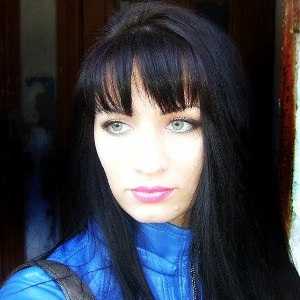 Блум Александра БорисовнаДата рождения:8 июня 1979г.Место рождения:г. Москва (РФ)Семейное положение:Не замужемДети:ТроеКонтактный телефон:00 (998 93) 684-90-77e-mail:Alexablum80@gmail.comОбразованиеОбразованиеОбразованиеПериодНаименование учебного заведенияСтепень2002-2004New York State University (Нью-Йорк, США), Linguistics.Магистр (MSc)1997-2001Московский Государственный Институт Международных Отношений (Москва, РФ), Международная журналистика.Бакалавр1986-1997Средняя школа № 132 (Москва, РФ)Опыт работыОпыт работыОпыт работыОпыт работыОпыт работыПериодКомпанияДолжностьСтранаПричина ухода2004-2007Johnson & JohnsonПереводчикШвецияСмена места жительства2005-2007Siemens AGВнештатный переводчикШвецияСмена места жительства2007-2014SonyВнештатный переводчикСШАСмена места жительства2009-2014ExxonMobilВнештатный переводчикСШАСмена места жительства2014-2015GEВнештатный переводчикКитай2016-н.в.TLM oil & gas (подрядчик CNPC)ПереводчикКитай-УзбекистанЯзыковые навыкиЯзыковые навыкиРусский – РоднойТурецкий – Свободное владениеАнглийский – Свободное владениеИспанский – Со словарем Дополнительная информацияОтветственная, исполнительная, коммуникабельная, обучаемая, тактичная.В совершенстве владею всеми популярными программными продуктами по обработке тестовых файлов.